									OMB Control Number: 2010-0042Approval Expiration Date: 3/31/21 This collection of information is approved by OMB under the Paperwork Reduction Act, 44 U.S.C. 3501 et seq. (OMB Control No. 2010-0042). Responses to this collection of information are voluntary. An agency may not conduct or sponsor, and a person is not required to respond to, a collection of information unless it displays a currently valid OMB control number. The public reporting and recordkeeping burden for this collection of information is estimated to range from 3 to 32 minutes per response. Send comments on the Agency’s need for this information, the accuracy of the provided burden estimates and any suggested methods for minimizing respondent burden to the Regulatory Support Division Director, U.S. Environmental Protection Agency (2821T), 1200 Pennsylvania Ave., NW, Washington, D.C. 20460. Include the OMB control number in any correspondence. Do not send the completed form to this address.The Conflict Prevention and Resolution Center (CPRC) at the U.S. Environmental Protection Agency evaluates all of its services. We ask all participants in training supported by CPRC to provide information about their experience.Please rate your agreement with the following statements.USING THE DROP DOWN MENU, PLEASE RATE YOUR AGREEMENT ON A SCALE OF 0-10, WHERE 0 MEANS DO NOT AGREE AT ALL AND 10 MEANS COMPLETELY AGREEEPA Form # 5800-036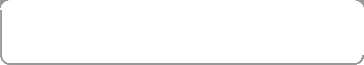 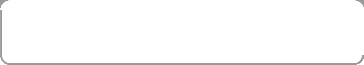 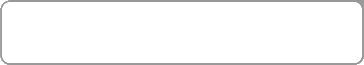 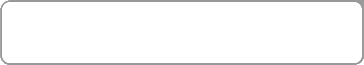 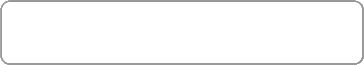 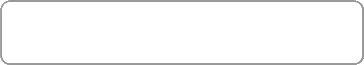 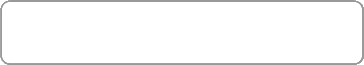 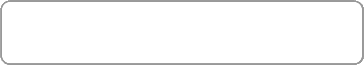 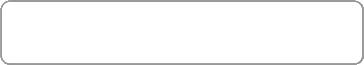 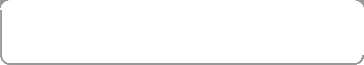 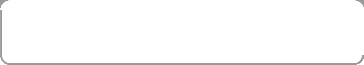 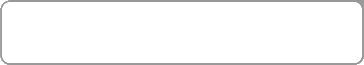 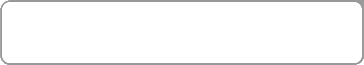 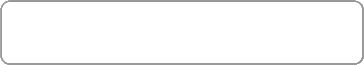 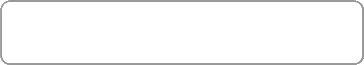 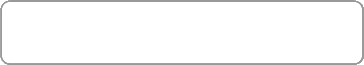 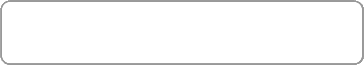 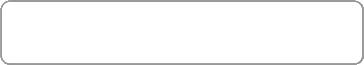 What were the training objectives for this course?What were the most important things you learned or accomplished at this training/workshop and why were they important to you?Most important things learned/accomplished:Why they are important to you:Please rate the trainer(s)/facilitator(s) on the following.USING THE DROP DOWN MENU, PLEASE RATE YOUR AGREEMENT ON A SCALE OF 0-10, WHERE 0 MEANS DO NOT AGREE AT ALL AND 10 MEANS COMPLETELY AGREEPlease click to view options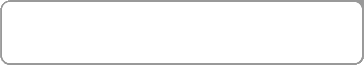 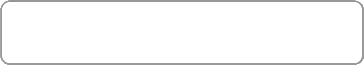 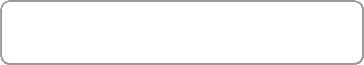 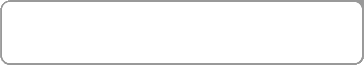 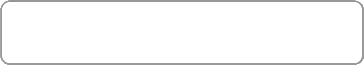 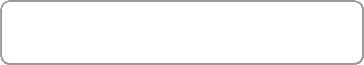 The responses from the trainer(s)/facilitator(s) to questions from participants contributed to my understanding of the subject.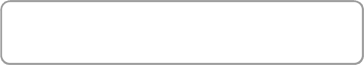 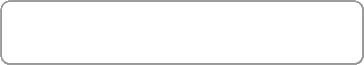 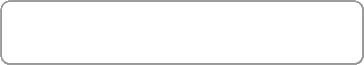 Will you be able to apply the skills and knowledge covered during this training? Please check the most appropriate box and elaborate in the space provided.  Yes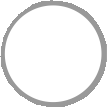   Possibly   No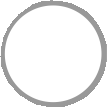 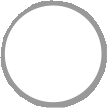 Please elaborate and identify any positive changes/impacts that you anticipate or why you don't anticipate using any of the training.When do you anticipate using what you have learned from the training?   Immediately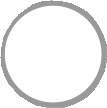    Within the next month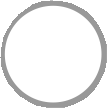  One to three months from now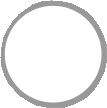    Three to six months from now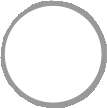    Sometime beyond six months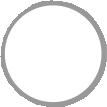 To what extent do you have support to apply what you have learned from this training?   Strong support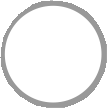    Moderate support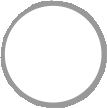    Modest support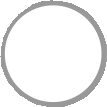    No or negligible support 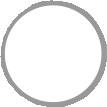    Not applicable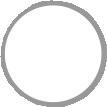 Please tell us two ways that you think taking this training will affect the way you do your work or interact with others?First way training will affect your work or interactions with others.Second way training will affect your work or interactions with others.Using the space below describe anything that stood out to you that added to or detracted from the effectiveness of the trainer(s)/facilitator(s).AddedDetractedPlease tell us how this workshop/training could be more effective in the future?What was your primary reason for taking this training?   Training was required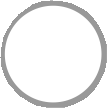    Training helped me meet continuing education requirements    Thought it was directly applicable to my work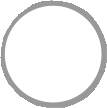 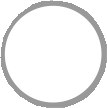    Fit my schedule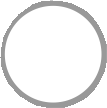    Asked or strongly suggested to take the training    Interest in the topic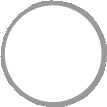    Recommendation from colleague(s)    Other (please specify)THANK YOU FOR TAKING THE TIME TO COMPLETE THIS QUESTIONNAIRE.